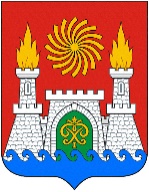 СОБРАНИЕ ДЕПУТАТОВ ВНУТРИГОРОДСКОГО РАЙОНА«ЛЕНИНСКИЙ РАЙОН» ГОРОДА МАХАЧКАЛАРЕШЕНИЕ«18» марта 2021 г.                                                                                № 5-4О внесении изменений и дополнений в Решение Собрания депутатов внутригородского района «Ленинский район» города Махачкалаот 26 июня 2018 года № 25-10 «Вопросы Администрации внутригородского района «Ленинский район» г. Махачкала 
(в редакции Решений Собрания депутатов от 10 октября 2018 г. №27-6, от 25 сентября 2019 г. № 35-3, от 4 декабря 2019 г. №37-3)В соответствии с Федеральным законом от 6 октября 2003 г. № 131-ФЗ «Об общих принципах организации местного самоуправления в Российской Федерации», Уставом внутригородского района «Ленинский район» г. Махачкала Собрание депутатов внутригородского района «Ленинский район» города МахачкалаР Е Ш А Е Т:Внести в Решение Собрания депутатов внутригородского района «Ленинский район» города Махачкала от 26 июня 2018 года № 25-10 «Вопросы Администрации внутригородского района «Ленинский район» г. Махачкала (в редакции Решений Собрания депутатов от 10 октября 2018 г. №27-6, от 25 сентября 2019 г. № 35-3, от 4 декабря 2019 г. №37-3) следующие изменения:в структуре Администрации внутригородского района «Ленинский район» г. Махачкала слова «Комиссия по делам несовершеннолетних и защите их прав» заменить словами «Отдел по обеспечению деятельности муниципальной комиссии по делам несовершеннолетних и защите их прав»;слова «Финансовый отдел» заменить словами «Финансовое управление»;слова «Отдел жилищно-коммунального хозяйства и благоустройства» заменить словами «Отдел жилищно-коммунального хозяйства, благоустройства и экологии»;слова «Администрации сел и поселка» заменить словами «Отделы администраций сел и поселка»;добавить слова «Отдел по работе с обращениями и приему граждан»;слова «Отдел экономического анализа и финансового планирования» исключить;слова «Административно-хозяйственный отдел» исключить.Утвердить структуру Администрации внутригородского района «Ленинский район» г. Махачкала в новой редакции согласно приложению.Опубликовать настоящее решение в газете «Махачкалинские известия» и на официальном сайте Администрации Ленинского района в сети «Интернет».Настоящее решение вступает в силу со дня его официального опубликования.Глава внутригородского района«Ленинский район» г. Махачкала                                                   М. Алхасов            Председатель Собрания   депутатов внутригородского района «Ленинский район» города Махачкала                                          С. АнатоваУТВЕРЖДЕНОРешением Собрания депутатов внутригородского района «Ленинский район» г. Махачкалаот «18» марта 2021 г. № 5-4С Т Р У К Т У Р А Администрации внутригородского района  «Ленинский район» г. МахачкалаРуководствоГлава Администрации внутригородского района «Ленинский район» 
г. Махачкала;первый заместитель Главы Администрации внутригородского района «Ленинский район» г. Махачкала;заместители Главы Администрации внутригородского района «Ленинский район» г. Махачкала;руководитель аппарата Администрации внутригородского района «Ленинский район» г. Махачкала;заместитель руководителя аппарата Администрации внутригородского района «Ленинский район» г. МахачкалаПодразделения Администрации внутригородского района«Ленинский район» г. МахачкалаОбщий отдел: организационного, документационного обеспечения и контроля, по работе с персоналом и делам архива;Отдел муниципального контроля, по вопросу безопасности и противодействия коррупции;Отдел жилищно-коммунального хозяйства, благоустройства и экологии;Отдел культуры, спорта и молодежной политики, по связям с общественными и религиозными организациями;Отдел по опеке и попечительству;Отдел по обеспечению деятельности муниципальной комиссии по делам несовершеннолетних и защите их прав;Отдел по работе с обращениями и приему гражданУправление по работе с населением и микрорайонами;Административная комиссия внутригородского района «Ленинский район» г. Махачкала;Отдел цифровых технологий;Советник, помощник;Отделы администраций сел и поселка;Финансовое управление;Отдел бухгалтерского учета и отчетности;Юридический отдел;Отдел информационного обеспечения, взаимодействия со СМИ.367012, Республика Дагестан, г. Махачкала, пр.Гамидова,69     (8722) 56-66-17 sobr-len@mail.ru